Klipp und Klar 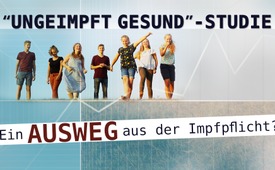 Ungeimpft Gesund Studie – ein Ausweg aus der Impfpflicht?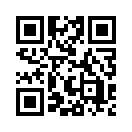 Durch das Corona-19 Impfpflichtgesetz spitzt sich in Österreich die Lage bzgl. Corona-Maßnahmen wieder zu. Die im September 2021 gegründete und staatlich anerkannte Vereinigung „Ungeimpft Gesund“ tritt schon seit diesem Zeitpunkt mit einer Fünf-Jahres-Studie dem Zwang zu einer Impfung entgegen. Ungeimpfte, aber auch Covid-Geimpfte, die sich nicht weiter impfen lassen wollen, können teilnehmen. Die Studie soll zeigen, welche Auswirkungen ein Leben ohne Impfung hat.Da sich die Indizien mehren, dass es sich bei der Covid-19-Impfung um ein kriminelles Menschenexperiment handelt, sieht sich Kla.TV gegenüber jenen Menschen, die durch die Impfpflicht in Bedrängnis gekommen sind, in der Verantwortung, über mögliche Notlösungen zu informieren.
Im September 2021 informierte Kla.TV [kla.tv/19775] über den staatlich anerkannten Verein Ungeimpft Gesund. Dabei geht es um die Teilnahmemöglichkeit an einer fünf Jahre dauernden Beobachtungsstudie. „Diese Langzeitstudie soll uns ein aussagekräftiges Bild vermitteln, welche Auswirkungen das Unterlassen der COVID-Impfung auf das Alltagsleben hat – in Hinblick auf die Akzeptanz in der Gesellschaft, im Berufsleben, im privaten Kontext sowie auf mögliche gesundheitliche Auswirkungen“, so der Obmann Daniel Stoica von Ungeimpft Gesund.
Während er bei der Vereinsgründung mit 5.000 Teilnehmern rechnete, sind bis heute bereits über 125.000 Menschen dazu vorgemerkt und täglich werden es mehr.
Der Verein erachtet es als außerordentlich wichtig, die subjektiven Erfahrungen und Empfindungen der Covid-19 ungeimpften Teilnehmer zu sammeln, auszuwerten und in diesem Rahmen wissenschaftlich zu forschen. Auch jene Menschen, die nicht mehr bereit sind, sich nun regelmäßig boostern zu lassen, sind vom Verein Ungeimpft Gesund eingeladen, bei dieser Studie mitzumachen. Voraussetzung dafür ist laut Vereinsstatuten, dass man sich ab dem Zeitpunkt der Anmeldung keiner Corona-Impfung mehr unterzieht.
In Österreich tritt bekanntlich am 1. Februar 2022 das Covid-19 Impfpflichtgesetz in Kraft. Bei einer Impfpflichtkontrolle könnte es laut Vereinsobmann Stoica ein Vorteil sein, wenn man seine Studienteilnahme vorweisen kann.
Sehen Sie nun die Sendung: „Ungeimpft Gesund“ – Teilnahmemöglichkeit an Studie mit wertvollem Nebeneffekt.
----------------------
ARCHIVSENDUNG vom 7.9.2021
„Ungeimpft Gesund“ – Teilnahmemöglichkeit an Studie mit wertvollem Nebeneffekt
Hunderte E-Mails und verzweifelte Anrufe gingen in den letzten Monaten beim österreichischen Verein AEGIS – Aktives Eigenes Gesundes Immunsystem – ein. Das Thema: Die Angst vor dem direkten oder indirekten Zwang zur Covid-Impfung.
Auf der Seite von AEGIS ist folgendes zu finden:
„… Ein oft gehörter Satz in dieser Zeit lautet: „Es muss etwas geschehen!“ Doch es wird nichts geschehen, wenn nicht DU und ICH endlich handeln! Jeder Einzelne von uns muss Verantwortung übernehmen! Jetzt!
Wir dürfen nicht zulassen, dass uns unsere Politiker im Herbst mit der Begründung weiter versklaven, dass sie uns vor einer Krankheit schützen wollen!
Wir dürfen nicht zulassen, dass Menschen mit einer Substanz behandelt werden, die nur eine Notzulassung hat und wir damit „Versuchskaninchen“ sind! 
Wir dürfen nicht zulassen, dass nun auch unsere Kinder mit diesem „Cocktail“ geimpft werden sollen, ohne über die Folgen Bescheid zu wissen.
Alle Menschen müssen jetzt zusammenhalten! …“
Im Zusammenhalten sieht die AEGIS-Obfrau Franziska Loibner einen Ausweg aus der vorliegenden Situation. Daraus ergab sich, dass in Österreich von den Vorsitzenden zweier Vereine AEGIS und 5BN eine neue Vereinigung gegründet wurde: „Ungeimpft Gesund“.
   
Die Aufgabe des Vereins Ungeimpft Gesund ist das gemeinsame Auftreten in der Öffentlichkeit durch die Teilnahme an einer 5 Jahre dauernden Studie. Andere Vereine sind willkommen, Anfragen dazu liegen bereits vor. Teilnehmen können alle Corona-Ungeimpften und jene SARS-CoV-2 Geimpfte, die von weiteren Corona-Auffrischungsimpfungen Abstand genommen haben.
Die Initiatoren der Studie Daniel Stoica und Franziska Loibner werden von Rechtsanwälten und Ärzten unterstützt.
„Diese Langzeitstudie soll uns ein aussagekräftiges Bild vermitteln, welche Auswirkungen das Unterlassen der COVID-Impfung auf das Alltagsleben hat – in Hinblick auf die Akzeptanz in der Gesellschaft, im Berufsleben, im privaten Kontext sowie auf mögliche gesundheitliche Auswirkungen.“, so der Obmann Daniel Stoica von Ungeimpft Gesund.
Zum Ablauf der Studie:
Ab heute, dem 7.9.2021, ist die Anmeldung zur Studienteilnahme über den Verein Ungeimpft Gesund möglich. [Aktueller Stand: Anmeldung ist weiterhin JEDERZEIT möglich!]
Am 16.3.2022 endet die Anmeldefrist.
Die Studie erfasst den deutschsprachigen Raum.
Ein Fragebogen mit zehn Fragen wird zur Beantwortung übermittelt.
Alle vier Monate folgt ein weiterer Fragebogen.
Die Teilnahme ist grundsätzlich kostenfrei. Freiwillige Förderbeiträge tragen jedoch zur Abdeckung der Kosten bei.
Auf Wunsch bekommen die Teilnehmer eine kleine Karte, die sie als Studienteilnehmer ausweist.
Die Studienteilnahme besticht durch einen wertvollen Nebeneffekt – so bei AEGIS zu lesen:
„Falls Sie zu einer Impfung gezwungen werden würden, können Sie Ihren Ausweis zeigen und dadurch bescheinigen, dass Sie sich fünf Jahre verpflichtet haben, ungeimpft zu bleiben. In vielen Fällen wird das reichen.
Die 3G-Regeln werden wir damit momentan nicht aushebeln können, aber gemeinsam werden wir dem, was im Herbst mit uns geschehen soll, standhalten und vieles verändern können.
[Am 1. Februar 2022 tritt in Österreich die Covid-19 Impfpflicht in Kraft] Wir müssen gemeinsam eine Lawine ins Rollen bringen!
Wir wollen nicht mitschuldig werden an dem verordneten Terror gegen uns Menschen. Mit den völlig unverhältnismäßigen Maßnahmen hat die Regierung die rote Linie der Menschlichkeit längst überschritten. Die viel gepriesene Menschenwürde bleibt auf der Strecke. Sie sollte eigentlich Mittelpunkt jeder Politik sein. Irrtum und Lüge machen krank!“
Verehrte Zuseher, am Beispiel des Vereins Ungeimpft Gesund zeigt sich einmal mehr, dass es möglich ist, eigene Grenzen zu überwinden, sich mit „fremden Gleichgesinnten“ zusammenzuschließen und sich auf neuer Ebene für das Gemeinwohl wirkungsvoll einzusetzen.
Sehen Sie hierzu den Ausschnitt einer Sendung mit Ivo Sasek – Wenn die Flocken fallen: 
„Und bitte, klage jetzt nicht schon wieder darüber, dass du da als Einzelperson überhaupt nichts ändern kannst. Wissen wir doch. Aber der eben hinter uns liegende Winter hat uns wieder einmal sehr bildhaft vor Augen geführt, was alles möglich ist. 
Versetze Dich jetzt gleich einmal an die Stelle eines einzigen kleinen Schneeflöckchens: 
Was meine ich damit? Ein solches wiegt ja nur ein paar Milligramm. Wenn es sich ganz allein auf die Krone (sprich Corona) eines monströsen Baumes setzt und sich etwa mit ihm anlegen will, erlebt es ganz real seine hoffnungslose Ohnmacht, seine grauenhafte Unterlegenheit. Das stimmt. 
Sobald sich ihm allerdings ganz viele Schneeflöckchen beigesellen, und sich dann alle zugleich auf die Baumkrone legen – ich sag Euch – kracht zuletzt selbst der riesigste Baum ein. 
Und genau das hat sich diesen Winter vor unser aller Augen massenhaft ereignet. Die mächtigsten Bäume sind infolge der eingebrochenen Schneemassen regelrecht zerborsten, ihre Kronen lagen zu Tausenden am Boden! Lasst uns doch bitte daraus lernen! 
Nehmen wir das als Sinnbild der Wahrheit, dass wir keinesfalls ohnmächtig sind! Denn in unserer unerschütterlichen Einsheit im aktiven Widerstand – in unserer Synergie und Kohärenz – liegen doch immer die zentralsten Schlüssel zur Veränderung dieser Welt!“von doa.Quellen:Der Albtraum muss enden – Die Studie der Ungeimpften
https://www.aegis.at/wordpress/der-albtraum-muss-enden-die-studie-der-ungeimpften/
Ungeimpft Gesund – ein Ausweg aus der Impfpflicht?
https://respekt.plus/2021/12/21/ungeimpft-gesund-ein-ausweg-aus-der-impfpflicht/Das könnte Sie auch interessieren:#Impfen - Impfen – ja oder nein? Fakten & Hintergründe ... - www.kla.tv/Impfen

#Coronavirus - Covid-19 - www.kla.tv/Coronavirus

#BlickUeberDenZaun - Blick über den Zaun - www.kla.tv/BlickUeberDenZaunKla.TV – Die anderen Nachrichten ... frei – unabhängig – unzensiert ...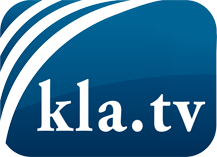 was die Medien nicht verschweigen sollten ...wenig Gehörtes vom Volk, für das Volk ...tägliche News ab 19:45 Uhr auf www.kla.tvDranbleiben lohnt sich!Kostenloses Abonnement mit wöchentlichen News per E-Mail erhalten Sie unter: www.kla.tv/aboSicherheitshinweis:Gegenstimmen werden leider immer weiter zensiert und unterdrückt. Solange wir nicht gemäß den Interessen und Ideologien der Systempresse berichten, müssen wir jederzeit damit rechnen, dass Vorwände gesucht werden, um Kla.TV zu sperren oder zu schaden.Vernetzen Sie sich darum heute noch internetunabhängig!
Klicken Sie hier: www.kla.tv/vernetzungLizenz:    Creative Commons-Lizenz mit Namensnennung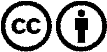 Verbreitung und Wiederaufbereitung ist mit Namensnennung erwünscht! Das Material darf jedoch nicht aus dem Kontext gerissen präsentiert werden. Mit öffentlichen Geldern (GEZ, Serafe, GIS, ...) finanzierte Institutionen ist die Verwendung ohne Rückfrage untersagt. Verstöße können strafrechtlich verfolgt werden.